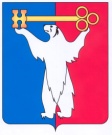 	АДМИНИСТРАЦИЯ ГОРОДА НОРИЛЬСКА КРАСНОЯРСКОГО КРАЯПОСТАНОВЛЕНИЕ10.03.2020	г. Норильск   	           № 103О внесении изменений в отдельные правовые акты Администрации города Норильска 	В связи с вступлением в силу Федерального закона от 27.12.2018 № 498-ФЗ «Об ответственном обращении с животными и о внесении изменений в отдельные законодательные акты Российской Федерации», признанием утратившим силу решения Норильского городского Совета депутатов от 08.05.2010 № 26-644 «Об утверждении Положения о содержании, разведении, захоронении животных на территории муниципального образования город Норильск», в целях приведения в соответствие с действующим законодательством,ПОСТАНОВЛЯЮ:1. Признать утратившими силу:- постановление Администрации города Норильска от 25.12.2014 № 722 «Об утверждении Административного регламента организации и проведения проверок при осуществлении структурными подразделениями, территориальными органами Администрации города Норильска муниципального контроля за соблюдением юридическими лицами и индивидуальными предпринимателями установленных правовыми актами органов местного самоуправления муниципального образования город Норильск правил содержания, разведения, захоронения животных»;- постановление Администрации города Норильска от 13.03.2015 № 92 «О внесении изменений в постановление Администрации города Норильска от 25.12.2014 № 722»;- постановление Администрации города Норильска от 02.09.2015 № 458 «О внесении изменений в постановление Администрации города Норильска от 25.12.2014 № 722»;- пункты 3 – 3.2 постановления Администрации города Норильска от 10.12.2015 № 619 «О внесении изменений в отдельные правовые акты Администрации города Норильска»;- постановление Администрации города Норильска от 18.01.2016 № 34 «О внесении изменений в постановление Администрации города Норильска от 25.12.2014 № 722»;- постановление Администрации города Норильска от 25.05.2016 № 284 «О внесении изменений в постановление Администрации города Норильска от 25.12.2014 № 722»;- постановление Администрации города Норильска от 06.07.2016 № 376 «О внесении изменений в постановление Администрации города Норильска от 25.12.2014 № 722»;- постановление Администрации города Норильска от 09.01.2017 № 01 «О внесении изменений в постановление Администрации города Норильска от 25.12.2014 № 722»;- постановление Администрации города Норильска от 09.08.2017 № 321 «О внесении изменений в постановление Администрации города Норильска от 25.12.2014 № 722»;- пункт 3.3 «Административный регламент организации и проведения проверок при осуществлении структурными подразделениями, территориальными органами Администрации города Норильска муниципального контроля за соблюдением юридическими лицами и индивидуальными предпринимателями установленных правовыми актами органов местного самоуправления муниципального образования город Норильск Правил содержания, разведения, захоронения животных, утвержденный Постановлением Администрации города Норильска от 25.12.2014 № 722» постановления Администрации города Норильска от 12.10.2017 № 441 «О внесении изменений в отдельные правовые акты Администрации города Норильска»;- пункты 3 – 3.3 постановления Администрации города Норильска от 11.01.2018 № 07 «О внесении изменений в отдельные постановления Администрации города Норильска»;- пункты 3 – 3.2.3 постановления Администрации города Норильска от 28.05.2018 № 197 «О внесении изменений в отдельные постановления Администрации города Норильска».2. Опубликовать настоящее постановление в газете «Заполярная правда» и разместить его на официальном сайте муниципального образования город Норильск.3. Настоящее постановление вступает в силу после его официального опубликования в газете «Заполярная правда».Глава города Норильска                                 		         		         Р.В. Ахметчин